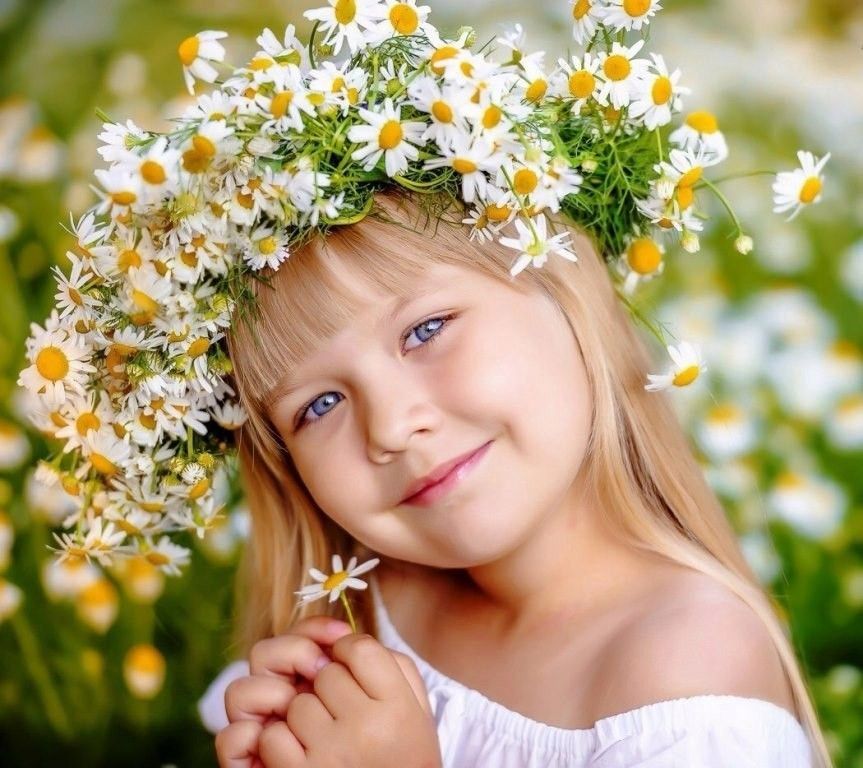 Итоги летнего отдыха в 2022 годуВ 2022 году проведено 5 заседаний муниципальной межведомственной комиссией по организации  отдыха, оздоровления, занятости детей Кондинского района  Рассмотрены вопросы: по обеспечению комплексной безопасности в организациях отдыха, организации работы детских дворовых площадках, организации и финансировании питания, реализации малозатратных форма отдыха, организация приемки организаций отдыха, проведение акарицидных обработок в учреждениях отдыха, организация курсовой подготовки сотрудников организация отдыха, об обеспечении охраны учреждений, о соблюдении требований санитарного законодательства, об организации трудоустройства, организация занятости несовершеннолетних, состоящих на различных видах учета о готовности к открытию лагерей и многие другие.Принято и исполнено 79 решений по подготовке, готовности организаций отдыха к открытию. организации, Реализовано 69 программ в летней кампании. Программы организации летнего отдыха детей предусматривают  много различных мероприятий, которые позволяют школьникам без значительных материальных затрат полноценно отдохнуть, узнать много нового. Программы направлены на  создание благоприятных условий, для укрепления  здоровья и организацию досуга учащихся, развитие творческих способностей, воспитание культуры поведения, формирование у школьников навыков общения и толерантности, привитие здорового образа жизни, в летний период 2022 года реализованы следующие программы: художественные, научно-познавательные, патриотические, культурно-развивающие, спортивно-оздоровительные, профориентационные, духовно –нравственные.      По итогам летней оздоровительной кампании 2022 года на базе   учреждений образования, физической культуры и спорта, социальной защиты населения, КОУ «Леушинской школы-интернат для обучающихся с ограниченными возможностями здоровья» всего отдыхом, оздоровлением и занятостью охвачено 4970 детей и подростков Кондинского района, что составляет 89 % от общего числа детей в возрасте от 6-17 лет (АППГ-3542)        -30 лагерей  с дневным пребыванием охват 1699 детей.        -12 лагерей труда и отдыха с охватом 120 детей         -1 загородный (стационарный) лагерь с круглосуточным пребыванием детей с охватом 267 детей Кондинского района, из них 30 путевок приобретены управлением опеки и попечительства для опекаемых детей Кондинского района.  Также  124 ребенка из г. Макеевка Донецкой народной республики отдохнули в центре «Юбилейный» на 4 и 5 смене.     По итогам первой, второй, третьей, четвертой смены в организациях детского отдыха Кондинского района  отдохнуло 2086 детей и подростков.Для молодежи Кондинского района в возрасте от 14-18 лет  на базе 30 учреждений культуры, спорта, образования организованы молодежные трудовые отряды. Временно трудозанято в летний период 917 подростков  (АППГ-915) из них: на должности «Подсобный рабочий» 914 подростков. – благоустройство населенных пунктов и прилегающих территорий учреждений – озеленение; – участие в экологических акциях;– оказание шефской помощи ветеранам, одиноко проживающим пожилым людям, нуждающимся в поддержке. «Помощник вожатого» 3 подростка из них: на базе центра «Юбилейный-1, на базе Междуреченской СОШ-2.– помощь в оформлении и проведении зрелищно-развлекательных мероприятий, адаптации детей в коллективе;– организации коллективно-творческой деятельности в лагерях.В мае 2022 года заработная плата на руки за месяц составила 8393,00 рублей), рабочее время 2 ч. в день.С июня, в связи с увеличением МРОТа, рабочее время в день сократилось до 1 часа 48 мин. (зарплата на руки за месяц составила 8309,09 рублей).Для учреждений-работодателей 30 марта 2022 года было организовано обучение.Кроме того в период летней оздоровительной кампании  2022 года учреждениями культуры, спорта, образования во всех поселениях организованы малозатратные формы отдыха детей и подростков – туры выходного дня, клубы по интересам, творческие мастерские, лаборатории, спортивные секции - охват  более 1500 детей и подростков (АППГ – 1348).    С целью организации малозатратных форм отдыха для детей в летний период в 2022 году Учинским музеем было реализовано: Игровые программы, мастер классы, выставки: «Конная упряжь», «Традиционная утварь и посуда манси», «Прошлое на значках и вымпелах»; еженедельные занятия: «Гребля на лодке- осиновке», « Стрельба из лука»., для всех желающих работала  этно - творческая мастерская «Мыштыр- Каткве».  Для пришкольного лагеря «Неугомон» прошли музейные уроки по темам «Морской флот Петра I », «Юный археолог ». В театре теней показ мансийской народной сказки «Берестяной нос».	В рамках летних лагерей организованы туристические маршруты, экскурсии в «Районный Учинский историко-этнографический музей» имени А.Н. Хомякова, «Районный краеведческий музей» имени Н.С.Цехновой. Организовано 20 мероприятий с охватом 441 человек. В центре «Юбилейный» в 2022 году в летней кампании организовано 5 тематических смен: экологическая-»Экологический десант»,, творческая «Радуга талантов», гражданско-патриотическая «Жизнь замечательных людей», с этно- культурным компонентом «Вместе с Югрой ярче», гражданско-патриотическая «Югра согретая любовью».Мастер- классыСпортивные мероприятияКультурно –досуговые мероприятияИнтеллектуальные мероприятияВ реализации части мероприятий приняли активное участие: центр «Ориентир», отдел молодежной политики, центр дополнительного образования, управление культуры. С целью охраны здоровья и безопасности детей проводились мероприятия с приглашением специалистов Государственной инспекции маломерных судов,  органов Государственного пожарного надзора, Районного отдела внутренних дел.Совместно с  отделом по молодежной политике и центром «Ориентир» проводились:командно-развлекательная игра «Воображариум»;интеллектуальная командно-развлекательная игра QUIZzzВ течение смены осуществлялось межведомственное взаимодействие Районным домом культуры и искусств, отделом молодежной политики администрации Кондинского района, Центром дополнительного образования по проведению мастер-классов, культурно-досуговых мероприятий, спортивных мероприятий.Из общего числа родителей, приобретавших путевки в центре «Юбилейный» в 2022 году приняли участие по  программе туристического кэшбэка  95 родителей. В 2022 году Центр «Юбилейный занял 2 место в окружном конкурсе «Лучшая организация отдыха детей и их оздоровления в ХМАО –Югре, в номинации «Лучший загородный оздоровительный лагерь» .     -2 учащихся МБОУ Междуреченская СОШ, проявившие способности в области культуры  воспользовались наградными путевками Департамента образования и науки  в лагерь «Вита» (г.Анапа). (АППГ-0)     По путёвкам Департамента социального развития автономного округа за счет средств бюджета автономного округа в 2022 году организовано две смены (02.06.2022-26.06.2022 г., 19.07.2022-08.08.2022 г.г.) в ДСОЛ «Лазуревый берег», Краснодарский край, г. Геленджик, отдохнули 20 детей. (АППГ-20)      В центре Мит-Ущ п. Кондинское в каникулярное время  для детей организуются занятия по традиционным видам деятельности, этнографии, краеведению. В летнее время  два раза в неделю запланированы выезды детей пришкольного лагеря «Алые паруса» в этноцентр «Мит-Ущ» для проведения  мероприятий, мастер-классов, национальных игр, занятий по краеведению и т.д. Традицией стало проводить мастер классы по изготовлению национальных изделий в Краеведческом музее, в ДЭОЦ «Мит-Ущ».    На шугурской территории на базе  детского этно - оздоровительного центре «Няврамыт Павыл» организована работа школьного лесничества «Лесоводы», которое  является одной из эффективных форм подготовки подрастающего поколения к труду, воспитания бережного отношения к природе, формирования у учащихся навыков правильного природопользования, а также получения подрастающим поколением профессиональных знаний, опыта в области лесоводческой деятельности. Обучающиеся знакомятся с видовым разнообразием лесных экосистем, изучают взаимоотношения человека с окружающей средой, в том числе и в рамках традиционной культуры. на базе этноцентра была организована работа объединений дополнительного образования «Северное многоборье», «Жизнь в стиле Эко», «Изучая мир вокруг себя: введение в исследовательское краеведение», «Чудеса прикладного искусства».  Во внеурочное время: выходные дни и каникулы организованы однодневные походы в этноцентр по классам. Отдыхом и оздоровлением охвачены дети из числа льготной категории:дети – сироты и дети, оставшиеся без попечения родителей – 159 человек;дети малообеспеченных семей – 290 человек;дети из многодетных семей -445 человек;дети инвалиды, дети с ограниченными возможностями здоровья – 195 человек;несовершеннолетние из семей СОП, детей состоящих на различных видах учета– 58 человек.Бесплатными путевками обеспечены 342 ребенка  из числа  льготных категорий.Также следует отметить, что:сформирована и развивается инфраструктура детского отдыха (сформированы реестры оздоровительных учреждений, проведена их паспортизация);предусмотрено финансирование летней оздоровительной компании;проведена акарицидная, дератизационную и лаврицидную обработку организаций отдыха детей и их оздоровления, получены энтомологические заключения;получено 43 санитарно-эпидемиологических заключений;       		все педагоги прошли курсы повышения квалификации по организации отдыха детей и их оздоровления; 			работники пищеблоков прошли исследования на ОКИ; 	предусмотрены условия безопасности жизни и здоровья детей в ходе проведения детской оздоровительной кампании (страхование детей от несчастного случая; санитарно-эпидемиологическое и медицинское обеспечение; противопожарная безопасность, сопровождение организованных групп детей к местам отдыха и обратно, безопасность в период нахождения организованных групп детей на детских игровых площадках, проведена   акарицидная (против клещей) обработка территории организаций отдыха детей и их оздоровления в соответствии  с заключенными  договорами); оформлены акты приемки организаций, обеспечивающих отдых детей и их оздоровления на территории Кондинского района.Итоги районного конкурса вариативных программ в сфере летнего отдыха, оздоровления, занятости детей, подростков и молодежи в Кондинском районе: подано 37 заявок из 21 учреждения Кондинского района победители, занявшие 1 места в своей номинации:направление «Экологическое, волонтерское»
Комплексная программа на летнюю оздоровительную смену «ЭКО - ТУР», центр «Юбилейный». направление «Спортивно-туристическое»
Комплексная программа на летнюю оздоровительную смену «Мы на спорте!» центр «Юбилейный»).направление «Трудовое, профориентационное»
Программа «Назад в СССР» МКОУ Леушинская СОШнаправление «Краеведческое, этнографическое»
Программа «В`уща вэлаты!» (или «Здравствуйте!») МБОУ Междуреченская СОШ (этнографическое направление) направление «Интеллектуальное, лидерское»
Комплексная программа на летнюю оздоровительную смену «Радуга талантов» центр «Юбилейный»).Программа спортивно-оздоровительной направленности «Дворовый мини-футбол» «Районный центр молодежных инициатив «Ориентир», п.Кондинское).            В целях предотвращения несчастных случаев с детьми на водных объектах в организациях Кондинского района регулярно проводятся информационно-разъяснительные мероприятия по вопросам: «Соблюдение правил безопасности на водных объектах», «О недопущение нахождения несовершеннолетних на водных объектах без присмотра взрослых» с детьми и родителями (законными представителями) с участием сотрудников Междуреченского инспекторского отделения Центра ГИМС ГУ МЧС по ХМАО-Югре.проведено 1825  мероприятий, направленных на соблюдение правил безопасности на водных объектах. В рамках данных мероприятий организованы и проведены: беседы и лекции, родительские собрания, трансляции видеороликов, распространены тематические памятки размещены информационные материалы в сети Интернет.Также образовательные организации информируют о проводимых мероприятиях, о правилах комплексной безопасности на водных объектах посредством официальных сайтов, групп в социальной сети «ВКонтакте», мессенджерах, в том числе посредством электронного журнала.Количество охваченных детей - 6026 человек, охват информированных родителей – 4952 человека.В соответствии с утверждённым графиком в летний период 2022 года субъектами профилактики безнадзорности и правонарушений проводятся рейды по проверке недопущения нахождения детей без присмотра взрослых на водных объектах. В средствах массовой информации Кондинского района  размещается информация по вопросам:      -      работа телефона довериялетний отдых и занятость подростковосвещение мероприятий, направленных на формирование здорового образа жизнимежведомственная профилактическая операция «Подросток»работа с детьми, находящимися в трудной жизненной ситуациио заседаниях ММКАнализируя работу, проводимую в МО Кондинский район,  следует отметить следующее:- сформирована и развивается инфраструктура детского отдыха - эффективно используются средства всех уровней бюджета и иных  источников финансирования- обеспечивается систематическое повышение квалификации организаторов детской оздоровительной кампании- наблюдается стабильность и увеличение количества детей, охваченных различными формами отдыха- обеспечены условия безопасности и здоровья детей в ходе проведения детской оздоровительной кампании страхование детей от несчастного случая, сопровождение организованных групп детей к местам отдыха и обратно. 